Publicado en Madrid el 04/06/2019 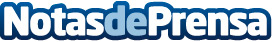 Los memes o GIF podrían ser bloqueados por algoritmos, según el nuevo reglamento de la UESe aproximan cambios dentro de los reglamentos y directivas de la Unión Europea que pueden afectar directamente a todos los negocios. Uno de ellos afecta al proceso de compra a través de Internet y, el segundo, a los contenidos que se publican en la redDatos de contacto:Luis Núñez667574131Nota de prensa publicada en: https://www.notasdeprensa.es/los-memes-o-gif-podrian-ser-bloqueados-por Categorias: Internacional Nacional Derecho Comunicación Marketing Emprendedores E-Commerce http://www.notasdeprensa.es